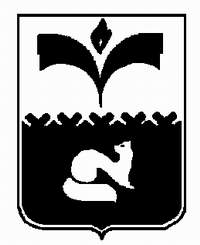 ДУМА ГОРОДА ПОКАЧИХАНТЫ-МАНСИЙСКОГО АВТОНОМНОГО ОКРУГА - ЮГРЫРЕШЕНИЕот _____________                                                                                №_____В соответствии со статьёй 64 Регламента Думы города Покачи, утверждённого решением Думы города Покачи от 25.03.2016 №26, на основании информации о выполнении решений Думы города Покачи  шестого созыва Дума города ПокачиРЕШИЛА:1. Снять с контроля решения Думы города Покачи шестого созыва согласно приложению к настоящему решению.ПредседательДумы города Покачи 		                                              Н.В. БорисоваПринято Думой города Покачи_________________________Перечень решений Думы города Покачи шестого созыва, подлежащих снятию с контроля в связи с их выполнением О снятии с контроля решений Думы города Покачи шестого созываПриложениек решению Думы города Покачиот _______________ №_______№п/пРеквизиты и наименование решения Думы города Покачи Основаниедля постановки на контроль решения Думы города Покачи Основаниядля снятия с контроля решенияДумы города Покачи №38 от 24.04.2017«О схеме размещения рекламных конструкций, выдаче разрешений на установку и эксплуатацию рекламных конструкций на территории городского округа, выдаче предписаний о демонтаже самовольно установленных рекламных конструкций на территории городского округа, осуществляемые в соответствии с Федеральным законом «О рекламе»2. Рекомендовать администрации города Покачи в срок до августа 2017 года:1) привести муниципальные правовые акты города Покачи, регулирующие вопросы размещения рекламных конструкций, выдачи разрешений на установку и эксплуатацию рекламных конструкций, выдачи предписаний о демонтаже самовольно установленных рекламных конструкций на территории городского округа в соответствие с требованиями Правил благоустройства территории города Покачи;2) привести объекты рекламных конструкций, расположенные на территории города Покачи, в соответствие схеме размещения рекламных конструкций и Правилам благоустройства территории города Покачи;3) привести объекты информационных конструкций (вывесок), расположенные на территории города Покачи, в соответствие Правилам благоустройства территории города Покачи;4) обеспечить контроль соблюдения на территории города Покачи действующего законодательства, регламентирующего вопросы размещения и распространения рекламы.Срок исполнения  решения продлён до июня 2018 года решением Думы города Покачи от 18.12.2017 №122. В 2017 году разработан административный регламент соответствующий требованиям действующего законодательства. Проведён анализ размещения рекламных конструкций – вынесены предписания по устранению выявленных нарушений. Предприниматели уведомлены о необходимости согласования эскизов вывесок с отделом архитектуры администрации  города. Отдел муниципального контроля администрации города Покачи проводит проверки и составляет протоколы по факту выявленных нарушений. Администрация города предоставляет  услугу  по размещению рекламной продукции в рамках постановления администрации города Покачи  от 2511.2016 №1179. В 2016-2017 годах проведена инвентаризация установленных рекламных конструкций и вывесок на торговых центрах, предприятиях  учреждениях на  предмет выявления «рекламного мусора». В результате  проведенных мероприятий торговые центры сняли несогласованные рекламные конструкции, согласовали темы вывесок. В 2018 году работа продолжается в рамках административного регламента. (вх. Думы от 02.05.17 №369, вх. Думы от 04.08.2017 №620, вх. Думы от 10.11.2017 №832, вх Думы от 06.06.2018 №304). Решение исполненоРешение Думы города Покачи от 15.12.2017 №113  «О бюджете города Покачи на 2018 год и на плановый период 2019 и 2020 годов»4. Обнародовать настоящее решение путём его размещения на специальном стенде в читальном зале городской библиотеки в срок не позднее 3 рабочих дней после его подписания в установленном порядке.Решение направлено администрацией города Покачи в библиотеку (исх05-исх-6310/17-0-0 от 19.12.2017)Решение исполненоРешение Думы города Покачи от 18.12.2017 №115 «О Порядке предоставления жилых помещений муниципального жилищного фонда коммерческого использования города Покачи»2. Поручить главе города Покачи определить уполномоченное структурное подразделения администрации города Покачи по осуществлению полномочий наймодателя по договорам найма жилого помещения муниципального жилищного фонда коммерческого использования города Покачи и распределение жилых помещений муниципального жилищного фонда коммерческого использования города Покачи.4. Опубликовать настоящее решение в газете «Покачёвский вестник».Комитет по управлению муниципальным имуществом администрации города Покачи определен уполномоченным структурным подразделением администрации города Покачи по осуществлению полномочий наймодателя по договорам найма жилого помещения муниципального жилищного фонда коммерческого использования города Покачи и распределение жилых помещений муниципального жилищного фонда коммерческого использования города Покачи. (вх. Думы города от 28.12.2017 №970)Решение исполнено№116 от 18.12.2017«О Порядке предоставления жилых помещений муниципального специализированного жилищного фонда города Покачи»2. Поручить главе города Покачи определить уполномоченное структурное подразделения администрации города Покачи по предоставлению жилых помещений муниципального специализированного жилищного фонда города Покачи.4. Опубликовать настоящее решение в газете «Покачёвский вестник».Комитет по управлению муниципальным имуществом администрации города Покачи определен уполномоченным структурным подразделением администрации города Покачи по предоставлению жилых помещений муниципального специализированного жилищного фонда города Покачи. (вх. Думы города от 28.12.2017 №970).Решение исполненоРешение Думы города Покачи от 12.03.2018 №4 
«Об отчёте о результатах работы администрации города Покачи по обеспечению дорожной безопасности на территории города Покачи за 2015-2017 годы, в том числе, о реализации положения послания Губернатора Ханты - Мансийского автономного округа – Югры о снижении доли ненормативных дорог на территории муниципального образования» 2.Рекомендовать администрации города Покачи в целях проведения промежуточного контроля за состоянием отремонтированных в 2015-2017 годах дорог: 
1) создать комиссию, включив в её состав депутатов;
2) провести в мае 2018 года рейд по осмотру дорог и анализу качества их ремонта;
3) при наступлении гарантийных случаев провести претензионную работу с подрядчиками.
3. Контроль за выполнением решения возложить на постоянную комиссию Думы города Покачи VI созыва по соблюдению законности и местному самоуправлению (председатель Ю.И. Медведев).1. Разработано положение о комиссии по оценке технического состояния автомобильных дорог, расположенных на территории города Покачи. Вышеуказанное положение утверждено постановлением администрации города Покачи от 24.04.2018 №408. Состав комиссии утвержден постановлением администрации города Покачи №557 от 07.06.2018. В соответствии с предложением Думы города Покачи в состав комиссии включены депутаты Думы города Покачи А.А. Руденко, А.А. Григин.
23 августа 2018 года в 10.00 часов проведена комиссия по оценке технического состояния автомобильных дорог, расположенных на территории города Покачи. Комиссией составлен акт оценки технического состояния автомобильных дорог расположенных на территории города Покачи, в котором дано заключение по оценке технического состояния, внесены предложения по проведению неотложных и перспективных мероприятий.
2. Администрацией города Покачи  представлена дополнительная информация  по запросу на очередном 29-ом заседании Думы города Покачи. Депутаты выступили с рядом вопросов. Председатель Думы города Н.В. Борисова выступила с предложением обсудить данные вопросы в рамках  актуализации Комплексного плана объектов капитальных вложений в строительство, реконструкцию, капитальный ремонт, ремонт социальных объектов, жилищно - коммунального хозяйства и благоустройства города Покачи на 2018-2020 г.г. (далее – Комплексный план) на совещании в администрации города с участием депутатов до мая 2018 года.
3. Информация была доложена на очередном  31-ом заседании Думы города Покачи  24.04.2018 года.  
Решение депутатов:
1) принять откорректированный Комплексный план в предложенном виде.
 вх. Думы от 29.08.2018 №440 ( исх. администрации от 28.08.18 №4142)
Информация была заслушана на очередном 35-ом заседании Думы 25.09.2018 года и принята к сведению. Даны рекомендации администрации города Покачи:
1) провести заседание комиссии по оценке технического состояния автомобильных дорог, расположенных на территории города Покачи;
2) определить необходимость (возможность) устранения неполадок за счёт подрядчиков;
3) при определении гарантийных случаев провести претензионную работу с подрядчиками;
4) о результатах проделанной работы доложить на ноябрьском заседании Думы города Покачи.16.11.2018 года проведена Комиссия по оценке технического состояния автомобильных дорог, расположенных на территории города Покачи.Комиссией рассмотрены вопросы:1. Об определении необходимости (возможности) устранения дефектов дорожного полотна за счет подрядчиков.2. О проведении претензионной работы с подрядчиками при определении гарантийных случаев.Решение комиссии:1. Провести очередное обследование технического состояния автомобильных дорог, расположенных на территории города Покачи на предмет выявления дефектов в весенний период (апрель-май, по сходу снежного покрова).2. Утвердить перечень объектов дорожного хозяйства подлежащих обследованию на 2019 год (приложение к протоколу).Вопрос «О результатах обследования объектов дорожного хозяйства в 2019 году в соответствии с перечнем объектов, утвержденным протоколом заседания Комиссии по оценке технического состояния автомобильных дорог, расположенных на территории города Покачи от 16.11.2018 года.» включен в план работы Думы города Покачи на 2019 год в раздел «Контрольная деятельность». Срок рассмотрения ноябрь 2019 года.Решение исполненоРешение Думы города Покачи от 12.03.2018 №6
«Об информации о соблюдении законности на территории города Покачи за 2017 год» 2. Оставить на контроле в течение текущего года, проблемные вопросы, обозначенные в докладе прокурора и требующие принятия дополнительных мер со стороны органов местного самоуправления, в следующих сферах деятельности:
1) обеспечение антитеррористической защищённости опасных производственных объектов, и объектов социальной инфраструктуры;
2) реализация мероприятий по отлову и содержанию безнадзорных и бродячих домашних животных;
3) обеспечение доступности маломобильных групп населения к объектам социальной инфраструктуры; 
4) обращение с отходами на территории муниципального образования.
3. Контроль за их решением возложить на соответствующие депутатские комиссии.Направлен запрос главе города  Покачи с просьбой изучить проблемные вопросы, обозначенные в информации прокурора города (исх. Думы города от 24.01.2018 №36). В ответ на запрос получены пояснения администрации города Покачи (вх. Думы города от 06.02.2018 №54, от 07.02.2018 №57). Пояснения администрации города Покачи по проблемам затронутым прокурором города в информации о состоянии законности направлены в прокуратуру города Покачи (исх.Думы города от 27.02.2018 №86).В сентябре 2018 года при рассмотрении информации прокуратуры города Покачи о состоянии законности на территории города Покачи в первом полугодии 2018 года были также рассмотрены проблемы, затронутые в информации прокурора города на основании пояснений данных администрацией города Покачи  (вх. Думы города от 06.09.2018 №457).Направлено письмо (исх. Думы от 02.04.18 №150) Председателю Думы ХМАО-Югры Б.С. Хохрякову с  предложением о рассмотрении вопроса об увеличении объёма субвенции, выделяемой органам местного самоуправления на выполнение отдельного государственного полномочия, включающего в себя отлов и транспортировку безнадзорных и бродячих домашних животных, содержание  и учет.
Получен ответ ( вх.Думы от 07.06.18 №309) ответ директора департамента финансов - заместителя Губернатора ХМАО-Югры Дюдиной В.А. от 03.05.18 №20-исх-1883 по указанному вопросу.
Копия письма (вх. Думы от 07.06.18 №309) направлена в администрацию города Покачи – исх. Думы от 13.06.18 №304Решение исполненоРешение Думы города Покачи от 12.03.2018 №6
«Об информации о соблюдении законности на территории города Покачи за 2017 год» 2. Оставить на контроле в течение текущего года, проблемные вопросы, обозначенные в докладе прокурора и требующие принятия дополнительных мер со стороны органов местного самоуправления, в следующих сферах деятельности:
1) обеспечение антитеррористической защищённости опасных производственных объектов, и объектов социальной инфраструктуры;
2) реализация мероприятий по отлову и содержанию безнадзорных и бродячих домашних животных;
3) обеспечение доступности маломобильных групп населения к объектам социальной инфраструктуры; 
4) обращение с отходами на территории муниципального образования.
3. Контроль за их решением возложить на соответствующие депутатские комиссии.Направлено письмо (исх. Думы от 02.04.18 №150) Председателю Думы ХМАО-Югры Б.С. Хохрякову с  предложением о рассмотрении вопроса об увеличении объёма субвенции, выделяемой органам местного самоуправления на выполнение отдельного государственного полномочия, включающего в себя отлов и транспортировку безнадзорных и бродячих домашних животных, содержание  и учет...
Получен ответ ( вх.Думы от 07.06.18 №309) ответ директора департамента финансов - заместителя Губернатора ХМАО-Югры Дюдиной В.А. от 03.05.18 №20-исх-1883 по указанному вопросу.
Копия письма (вх. Думы от 07.06.18 №309) направлена в администрацию города Покачи – исх. Думы от 13.06.18 №304Решение исполненоРешение Думы города Покачи от 27.03.2018 №8 
«О внесении изменений в бюджет города Покачи на 2018 год и на плановый период 2019 и 2020 годов, утвержденный решением Думы города Покачи от 15.12.2017 №113»3. Обнародовать настоящее решение путём его размещения в читальном зале городской библиотеки в срок, не позднее трёх рабочих дней после его подписания, в установленном порядке.Решение направлено администрацией города Покачи в библиотеку (исх-1510 от 29.03.2018)Решение исполненоРешение Думы города Покачи от 27.03.2018 № 7
«О внесении изменений в Устав города Покачи»2. Главе города Покачи в установленном порядке направить настоящее решение в Управление Министерства юстиции Российской Федерации по Ханты - Мансийскому автономному округу - Югре для государственной регистрации.
3. Опубликовать настоящее решение в газете «Покачёвский вестник» в течение 7 дней со дня поступления из Управления Министерства юстиции Российской Федерации по Ханты - Мансийскому автономному округу - Югре.Опубликовано в газете «Покачевский вестник»  № 14 от 06.04.2018, Стр. 4 

Решение направлено в Управление Министерства юстиции Российской Федерации по Ханты-Мансийскому автономному округу - Югре для государственной регистрации 09.04.2018 года. Регистрационный номер решения RU863070002018001 от 25.04.2018.
(вх. Думы от 10.05.18 №248)Решение исполненоРешение Думы города Покачи от 27.03.2018 №11
«Об отчёте о результатах деятельности 
контрольно - счётной палаты города Покачи"
за 2017 год»2. Опубликовать отчёт о деятельности контрольно - счётной палаты города Покачи за 2017 год в газете «Покачевский вестник» и разместить его на официальном сайте Думы города Покачи.Опубликовано в газете "Покачевский вестник"  №17 от 27.04.2018 и размещено на официальном сайте Думы города Покачи по адресу http://dumapokachi.ru/deya/kontrolnaya_deyatelnost/informaciya_o_rabote_kontrolnoschetnoj_palaty_goroda/ Решение исполненоРешение Думы города Покачи от 27.03.2018 №13 
«Об информации администрации города Покачи о деятельности молодежных организаций в городе Покачи»2. Поручить администрации города Покачи в срок до 01.09.2018 года, на основании протокола заседания круглого стола от 14.03.2018 года:
1) в целях мотивации и стимулирования работы молодежных объединений города Покачи - разработать систему поощрения для членов молодёжных объединений города Покачи;
2) для оказания волонтерами оперативной адресной помощи гражданам, оказавшимся в трудной жизненной ситуации создать:
а) раздел «Помощь» на сайте администрации города Покачи с размещением контактной информации для нуждающихся;
б) реестр (банк данных) семей, граждан, готовых принять благотворительную помощь, а также  информацию о нуждаемости граждан;
3) в целях решения проблемы совмещения постоянной работы членов молодежных объединений города Покачи с общественной деятельностью - разработать порядок взаимодействия общественных организаций, индивидуальных предпринимателей с органами местного самоуправления и работодателями;
4) в связи с запланированной в 2018 году частичной передачей муниципальных услуг в сфере культуры, спорта и образования некоммерческим организациям - разработать единый порядок предоставления субсидий из бюджета города Покачи социально – ориентированным некоммерческим организациям на финансовое обеспечение затрат, связанных с оказанием общественно полезных услуг;
5) в целях пересмотра целей и задач деятельности молодёжных объединений города Покачи, и недопущения дублирования одних и тех же мероприятий - создать муниципальный Координационный совет по реализации молодёжной политики на территории города Покачи.1) Поощрение активистов молодежных организаций (далее МО) в 2018 году осуществляется через:
- обеспечение участия членов МО в городских, региональных семинарах, форумах, слетах; 
- награждение активистов МО премией главы города Покачи в рамках мероприятия «Одаренные дети - будущее России».
2) По состоянию на 01.09.2018 специалистами управления культуры, спорта и молодёжной политики проводится работа по организации деятельности раздела «помощь» в части размещения и наполнения контактной информации для нуждающихся. Создание данного раздела запланировано на 01.11.2018 года. Реестр (банк данных) семей, граждан, готовых принять благотворительную помощь, а также информация о нуждаемости граждан размещена по адресу :http://uszn-l.ru/menu-reestr-femaly. 
3) Поддержка деятельности некоммерческих организаций, в том числе и в сфере молодежной политики, осуществляется посредством:
- про ведения конкурсов социальных проектов с их сопровождением;
- информационной поддержки;
- имущественной поддержки (предоставление поощрения, костюмов,
аппаратуры для проведения мероприятия);
- грантовой поддержки;
- консультационно-методической поддержки;
- передачи общественно-полезных услуг, предоставляемых учреждениями культуры, спорта и образования некоммерческим организациям.
Вопрос совмещения постоянной работы членов некоммерческих  организаций с общественной деятельностью не решен на законодательном уровне, в связи с чем, разработать порядок взаимодействия не представляется возможным.
4) в связи с предъявлением различных требований по стандартизации, количественным и качественным показателям, условиям и порядку предоставления субсидий в социальной сфере, структурными подразделениями администрации города Покачи были разработаны и утверждены нормативно-правовые акты, которые определяют порядок взаимодействия органов местного самоуправления с некоммерческими организациями в области предоставления субсидий.
5) в городе Покачи создан и действует Координационный совет по реализации молодежной политики на территории муниципального образования город Покачи (постановление администрации города Покачи от 25.06.2018 № 622), утвержден состав Координационного совета постановлением  администрации города Покачи от 06.07.2018 № 664. В состав Координационного совета вошли руководители молодежных организаций города Покачи. Количественный состав - 11 человек.(вх.Думы  от 30.08.18 №446, от 24.10.2018 №607)Решение исполненоРешение Думы города Покачи от 25.04.2018 № 22  «О внесении изменений в Устав города Покачи»2. Главе города Покачи в установленном порядке направить настоящее решение в Управление Министерства юстиции Российской Федерации по Ханты - Мансийскому автономному округу - Югре для государственной регистрации.
3. Опубликовать настоящее решение в газете «Покачёвский вестник» в течение 7 дней со дня поступления из Управления Министерства юстиции Российской Федерации по Ханты - Мансийскому автономному округу - Югре.Опубликовано в газете "Покачевский вестник"  № 22 от 08.06.2018, Стр. 4.Во исполнение решения Думы города Покачи от 25.04.2018 №22 «О внесении изменений в Устав города Покачи» сообщаем, что данное решение направлено в Управление Министерства юстиции Российской Федерации по Ханты-Мансийскому автономному округу - Югре для государственной регистрации 27.04.2018. Регистрационный номер RU863070002018002 от 28.05.2018. (вх Думы от 06.06.18 №307)Решение исполненоРешение Думы города Покачи от 25.04.2018 №24
 «О внесении изменений в решение Думы города Покачи от 21.11.2014 №101«Об установлении налога на имущество физических лиц на территории города Покачи и определении  налоговой базы объектов налогообложения»2. Поручить администрации города Покачи направить настоящее решение в территориальный налоговый орган в соответствии со статьей 16 Налогового кодекса Российской Федерации.Решение Думы направлено в Межрайонную ИФНС России N!!5 по Ханты-Мансийскому автономному округу - Югре письмом комитета финансов администрации города Покачи от 03.05.2018 № 588 (вх.  Думы от 08.05.18 №245)Решение исполнено
Решение Думы города Покачи от 25.04.2018 №25 
«О внесении изменений в перечень услуг, которые являются необходимыми и обязательными для предоставления органами местного самоуправления муниципальных услуг и предоставляются организациями, участвующими в предоставлении муниципальных услуг и о порядке определения размера платы за их оказание, утвержденный решением Думы города Покачи от 27.03.2013 №15»3. Направить настоящее решение прокурору города Покачи.
4. Администрации города Покачи обеспечить размещение на официальном сайте администрации города Покачи перечня услуг, которые являются необходимыми и обязательными для предоставления органами местного самоуправления муниципальных услуг и предоставляются организациями, участвующими в предоставлении муниципальных услуг, и порядок определения размера платы за их оказание. Решение Думы направлено в прокуратуру города Покачи и  размещено на официальном  сайте администрации города Покачи (исх Думы от 27.04.2018 №207,  вх. Думы от 19.06.2018 №327)Решение исполнено
Решение Думы города Покачи от 30.05.2018 №34 «О порядке управления многоквартирным домом, 
все помещения в котором находятся в собственности города Покачи»4. Направить настоящее решение прокурору города Покачи.Решение Думы направлено в прокуратуру города Покачи (исх Думы от 30.05.2018 №272)Решение исполнено
Решение Думы города Покачи от 29.05.2018 №35 «О досрочном прекращении полномочий депутата Думы города Покачи шестого созыва»4. Направить настоящее решение в Территориальную избирательную комиссию города Покачи.Решение Думы направлено в Территориальную избирательную комиссию города Покачи (исх. Думы от 30.05.2018 №271)Решение исполнено
Решение Думы города Покачи от 01.06.2018 №36 «О Порядке организации и осуществления территориального общественного самоуправления в городе Покачи»3. Администрации города Покачи в срок до 01.07.2018 года определить структурное подразделение администрации города Покачи и наделить его полномочиями органа, ответственного за вопросы организации и осуществления территориального общественного самоуправления на территории города Покачи, в целях реализации Порядка организации и осуществления территориального общественного самоуправления в городе Покачи.       
  4. Администрации города Покачи разработать и утвердить в срок до 01.12.2018 года:
1) порядок ведения регистрационного дела территориального общественного самоуправления в городе Покачи;
2) порядок выделения субсидии территориальным общественным самоуправлениям города Покачи.Распоряжением администрации города Покачи от 14.06.2018 № 105-р отдел по социальным вопросам администрации города Покачи наделен полномочиями органа, ответственного за вопросы организации и осуществления территориального общественного самоуправления на территории города Покачи (вх. Думы города от 15.06.2018 №325 - 2) Постановлением администрации города Покачи от 07.09.2018 №873 утвержден порядок ведения регистрационного дела ТОС в городе Покачи  (вх. Думы города Покачи от 09.11.2018 №64) Разработан  и проходит процедуру согласования проект постановления администрации города Покачи «Об утверждении Порядка выделения определения объема и предоставления субсидий из бюджета города Покачи территориальным общественным самоуправлениям на осуществление собственных инициатив по вопросам местного значения» (исх. администрации  города Покачи от 12.12.2018 №6006) Решение исполненоРешение Думы города Покачи от 01.06.2018 №41 «Об информации о состоянии здравоохранения на территории города Покачи, в том числе, о ситуации с социально – опасными заболеваниями и мерах по ограничению их распространения»2. Думе города Покачи в целях улучшения укомплектованности медицинских организаций специалистами: 
 1) выступить с инициативой о внесении изменений в Постановление Правительства Ханты-Мансийского автономного округа – Югры от 04.06.2015 №158-п «О Порядке отнесения отдельных категорий граждан к приглашенным специалистам и возмещения им расходов по найму жилого помещения и признании утратившими силу некоторых постановлений Правительства Ханты-Мансийского автономного округа – Югры», в части предоставления единовременных выплат и надбавок стимулирующего характера, для возмещения расходов за найм жилого помещения не только приглашённым специалистам, но и специалистам, трудоустроившимся после целевой подготовки в ВУЗах, ранее заключивших целевые договоры с учреждениями здравоохранения округа;         
  2) предложить Департаменту здравоохранения Ханты-Мансийского автономного округа-Югры рассмотреть возможность строительства служебного жилья, общежитий для молодых специалистов, предоставления дополнительных жилищных субсидий и т.п. 
  3. Администрации города Покачи совместно с автономным учреждением  Ханты-Мансийского автономного округа-Югры «Покачевская городская стоматологическая поликлиника» в целях укрепления и сохранения здоровья детского населения:
 1) пересмотреть организацию работы стоматологических кабинетов, расположенных в образовательных организациях, обеспечив полный охват стоматологическими услугами детей дошкольного и школьного возраста;
2) изучить опыт работы других территорий по внедрению программ, направленных на обогащение рациона питания местных жителей фтором, предложить варианты внедрения аналогичной программы в городе Покачи.
4. Руководителям образовательных организаций города Покачи совместно с автономным учреждением  Ханты-Мансийского автономного округа-Югры «Покачевская городская стоматологическая поликлиника» в целях укрепления и сохранения здоровья детского населения:
1) провести разъяснительную работу среди родителей о необходимости своевременного лечения зубов у детей;
2) способствовать своевременному проведению лечебного процесса.
5. Информацию об исполнении поручений, указанных в частях 2-5 настоящего решения рассмотреть на очередном заседании Думы города Покачи в  октябре 2018 года.Информация об исполнении решения Думы заслушана на 36-м заседании Думы города Покачи 23.10.2018 года. Принято решение считать решение Думы города от 01.06.2018 №41 исполненным. (вх. Думы города от 15.06.2018 №323, исх Думы от 02.10.18 № 488)

Решение исполненоРешение Думы города Покачи от 13.06.2018 №50  «О внесении изменений в перечень услуг, которые являются необходимыми и обязательными для предоставления органами местного самоуправления муниципальных услуг и предоставляются организациями, участвующими в предоставлении муниципальных услуг, и о порядке определения размера платы за их оказание, утвержденный решением Думы города Покачи от 27.03.2013 №15»2. Администрации города Покачи обеспечить размещение на официальном сайте администрации города Покачи перечня услуг, которые являются необходимыми и обязательными для предоставления органами местного самоуправления муниципальных услуг и предоставляются организациями, участвующими в предоставлении муниципальных услуг, и порядка определения размера платы за их оказание. Решение Думы города  размещено на официальном сайте администрации  города Покачи в разделе : «Муниципальные услуги» (вх. Думы т 28.06.2018 №345)Решение исполнено
Решение Думы города Покачи от 13.06.2018 №54 «Об информации о работе контрольно - счётной палаты города Покачи за первый квартал 2018 года»2. В соответствии с частью 3 статьи 27 Регламента контрольно - счётной палаты города Покачи, утверждённого приказом председателя контрольно - счётной палаты города Покачи от 05.09.2016 №10, разместить данную информацию на официальном сайте Думы города Покачи в разделе «Контрольная деятельность» и опубликовать настоящее решение в газете «Покачёвский вестник».Информация размещена на официальном сайте Думы города Покачи по ссылке http://dumapokachi.ru/deya/kontrolnaya_deyatelnost/informaciya_o_rabote_kontrolnoschetnoj_palaty_goroda/
и опубликована в газете "Покачевский вестник"  №25 от 22.06.2018, Стр. 1 приложениеРешение исполненоРешение Думы города Покачи от 18.06.2018 №57 «О внесении изменений в Устав города Покачи»2. Главе города Покачи в установленном порядке направить настоящее решение в Управление Министерства юстиции Российской Федерации по Ханты - Мансийскому автономному округу - Югре для государственной регистрации.
3. Опубликовать настоящее решение в газете «Покачёвский вестник» в течение 7 дней со дня поступления из Управления Министерства юстиции Российской Федерации по Ханты - Мансийскому автономному округу - Югре.
4. Настоящее решение вступает в силу после официального опубликования за исключением пунктов 1, 7 части 1которые вступают в силу с 30.12.2018 года, пунктов 2, 6 части 1 которые вступают в силу с 01.01.2019 года.Решение Думы опубликовано в газете "Покачевский вестник"  № 27 от 13.07.2018, Стр. 4 

Решение Думы направлено в Управление Министерства юстиции Российской Федерации по Ханты-Мансийскому автономному округу - Югре для государственной регистрации 20.06.2018. Регистрационный номер RU863070002018003 от 28.06.2018.
(вх Думы от 10.07.18 №359)Решение исполненоРешение Думы города Покачи от 29.06.2018 №58 «Об обращении Думы города Покачи в адрес Губернатора Ханты-Мансийского автономного округа - Югры об установлении предельного индекса изменения размера платы граждан за коммунальные услуги по муниципальному образованию город Покачи с 01.07.2019 года в размере,  превышающем более чем на величину отклонения по Ханты-Мансийскому автономному округу – Югре»1. Обратиться к Губернатору Ханты - Мансийского автономного округа - Югры с инициативой об установлении предельного индекса изменения размера платы граждан за коммунальные услуги по муниципальному образованию город Покачи с 01.07.2019 года в размере, превышающем более чем на величину отклонения по Ханты-Мансийскому автономному округу - Югре, согласно расчетных показателей (приложение к настоящему решению).
4. Поручить исполняющему обязанности председателя Думы города Покачи (С.А. Дмитрюк) направить настоящее решение Губернатору Ханты-Мансийского автономного округа – Югры.Решение Думы  направлено  Губернатору Ханты-Мансийского автономного округа – Югры (исх. Думы 337 от 02.07.2018).Решение исполненоРешение Думы города Покачи от 30.08.18 №65 
«О внесении изменений в решение Думы города Покачи от 30.05.2018 №33 «О предоставлении льготы по земельному налогу»2. Поручить администрации города Покачи направить настоящее решение в территориальный налоговый орган в соответствии со статьёй 16 Налогового кодекса Российской Федерации.Решение Думы направлено в  адрес МИФНС №5 по ХМАО-Югре (вх.Думы города Покачи от 24.09.2018 №512)Решение исполненоРешение Думы города Покачи от 27.09.18 №71
«О внесении изменений в решение Думы города Покачи от 29.06.2018 №58 «Об обращении Думы города Покачи в адрес Губернатора Ханты-Мансийского автономного округа - Югры об установлении предельного индекса изменения размера платы граждан за коммунальные услуги по муниципальному образованию город Покачи с 01.07.2019 года в размере, превышающем более чем на величину отклонения по Ханты-Мансийскому автономному округу – Югре» 4. Поручить председателю Думы города Покачи Н.В. Борисовой направить настоящее решение Губернатору Ханты - Мансийского автономного округа – ЮгрыРешение Думы направлено Губернатору Ханты - Мансийского автономного округа – Югры (исх Думы от 02.10.18 №485)Решение исполнено